Warszawa, dnia 18 czerwca 2018 r.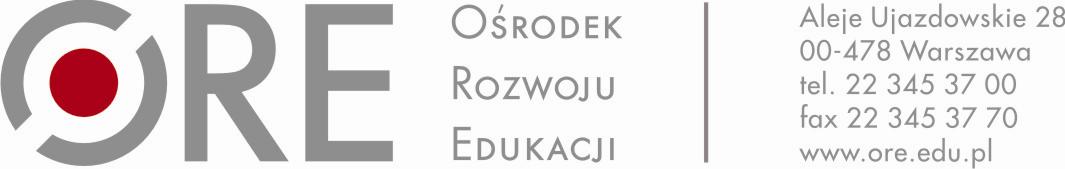 Dot. postepowania nr 233/WZ/2018Informacja z otwarcia ofertZamawiający – Ośrodek Rozwoju Edukacji – informuje, że 12 czerwca 2018 r. do godz. 23.59 zostały złożone niżej wymienione oferty. Zamawiający na realizację zamówienia, czyli tłumaczenie wszystkich suplementów, zamierza przeznaczyć następujące środki: 12 768,00 zł. Lp.Imię i nazwisko/Nazwa firmy1 suplement cena netto1 suplement cena bruttoŁączna wartość brutto za wszystkie suplementy1Biuro Tłumaczeń FATIX Mateusz Fatek Sp. z o.o.ul. Sienkiewicza 42, 25-507 Kielce49,99 zł61,49 zł10 330,32 zł2Biuro Tłumaczeń Angielskich ANGLISTA, Michał Lisekul. Żużlowa 47B, 44-200 Rybnik53,00 zł65,19 zł10 951,92 zł3MASTER Szkoła Języków Obcych. Biuro Tłumaczeń. Agnieszka Burnus-Rychlewskaul. Wajdy 6/5, 42-500 Będzin106,66 zł131,19 zł22 039,92 zł4Centrum Szkoleniowe IDEA GroupMałgorzata Gąsińskaul. A9 11, 32-086 Węgrzce61,45 zł75,58 zł12 697,44 zł5Usługi Edukacyjne eduCafe Dominika Pfeiful. Zygmuntowska 37/178-100 Kołobrzeg48,00 zł48,00 zł8 064,00 zł6AGIT Centrum Tłumaczeń Agnieszka Rydzul. 3 Maja 16/7, 20-078 Lublin120,00 zł147,60 zł24 796,80 zł7Interpersonal Ewa Nowińskaul. Dworska 3/1505-825 Grodzisk Mazowiecki 26,00 zł32,98 zł5 540,64 zł